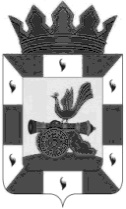 АДМИНИСТРАЦИЯ МУНИЦИПАЛЬНОГО ОБРАЗОВАНИЯ «СМОЛЕНСКИЙ РАЙОН» СМОЛЕНСКОЙ ОБЛАСТИП О С Т А Н О В Л Е Н И Еот 06.08.2018 № 1180Об установлении средней рыночной стоимости 1 квадратного метра общей площади жилья на второе полугодие2018 годаВ соответствии с приказом Министерства строительства и жилищно-коммунального хозяйства российской Федерации от 04.07.2018 № 387/пр «О нормативе стоимости одного квадратного метра общей площади жилого помещения по Российской Федерации на второе полугодие 2018 года и показателях средней рыночной стоимости одного квадратного метра общей площади жилого помещения по субъектам Российской Федерации на III квартал 2018 года»,АДМИНИСТРАЦИЯ МУНИЦИПАЛЬНОГО ОБРАЗОВАНИЯ «СМОЛЕНСКИЙ РАЙОН» СМОЛЕНСКОЙ ОБЛАСТИ  ПОСТАНОВЛЯЕТ:1. Установить по муниципальному образованию «Смоленский район» Смоленской области среднюю рыночную стоимость 1 квадратного метра общей площади жилья на второе полугодие 2018 года в размере 32 893 рублей для расчета размера социальных выплат на приобретение (строительство) жилья в рамках реализации муниципальной программы «Обеспечение жильем молодых семей» на 2014-2025 годы.2.  Постановление вступает в законную силу с момента подписания.Глава муниципального образования «Смоленский район» Смоленской области                                    О.Н. Павлюченкова